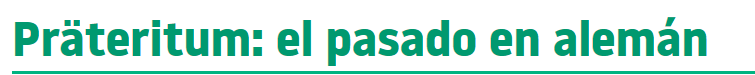 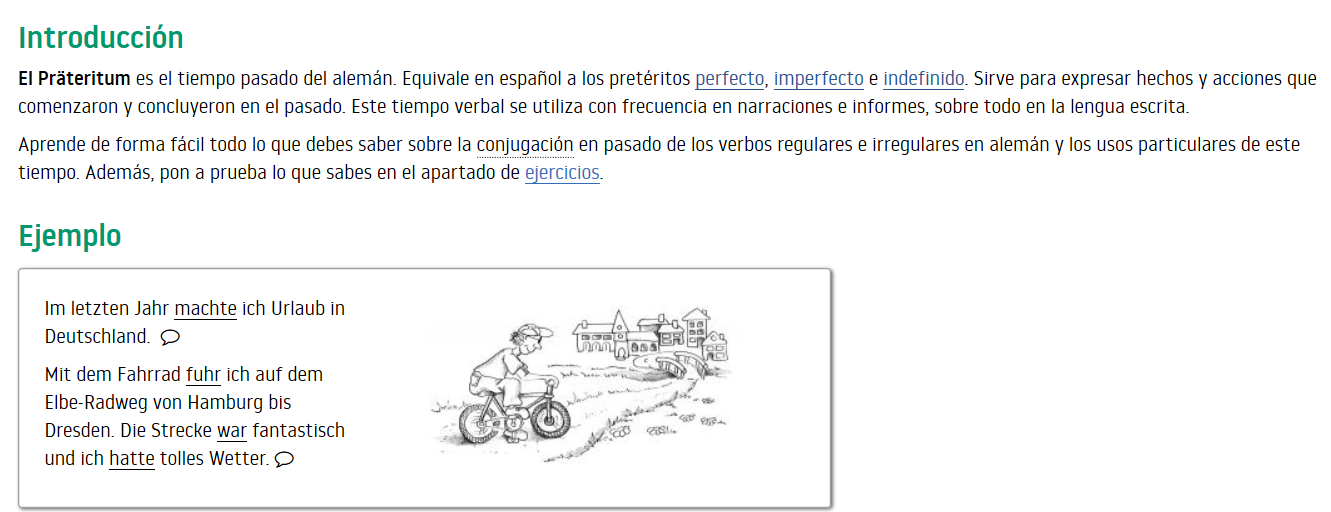 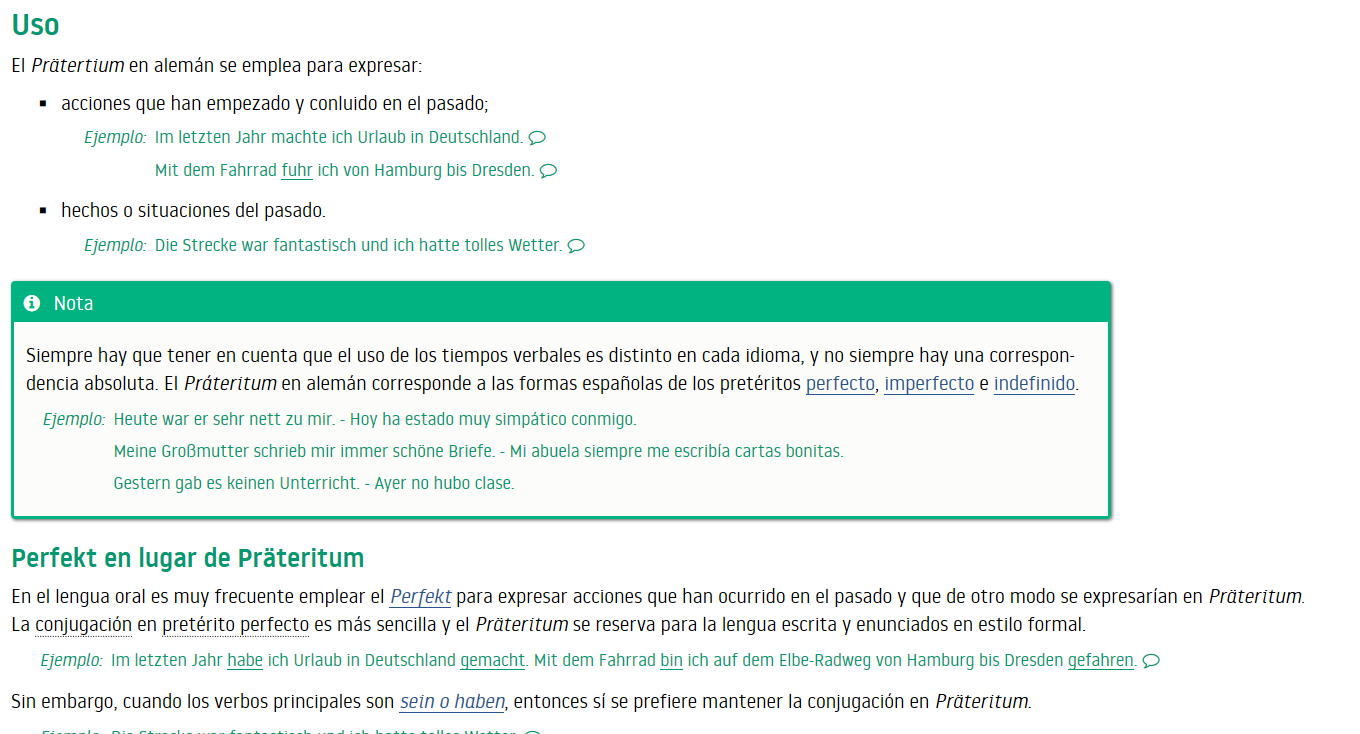 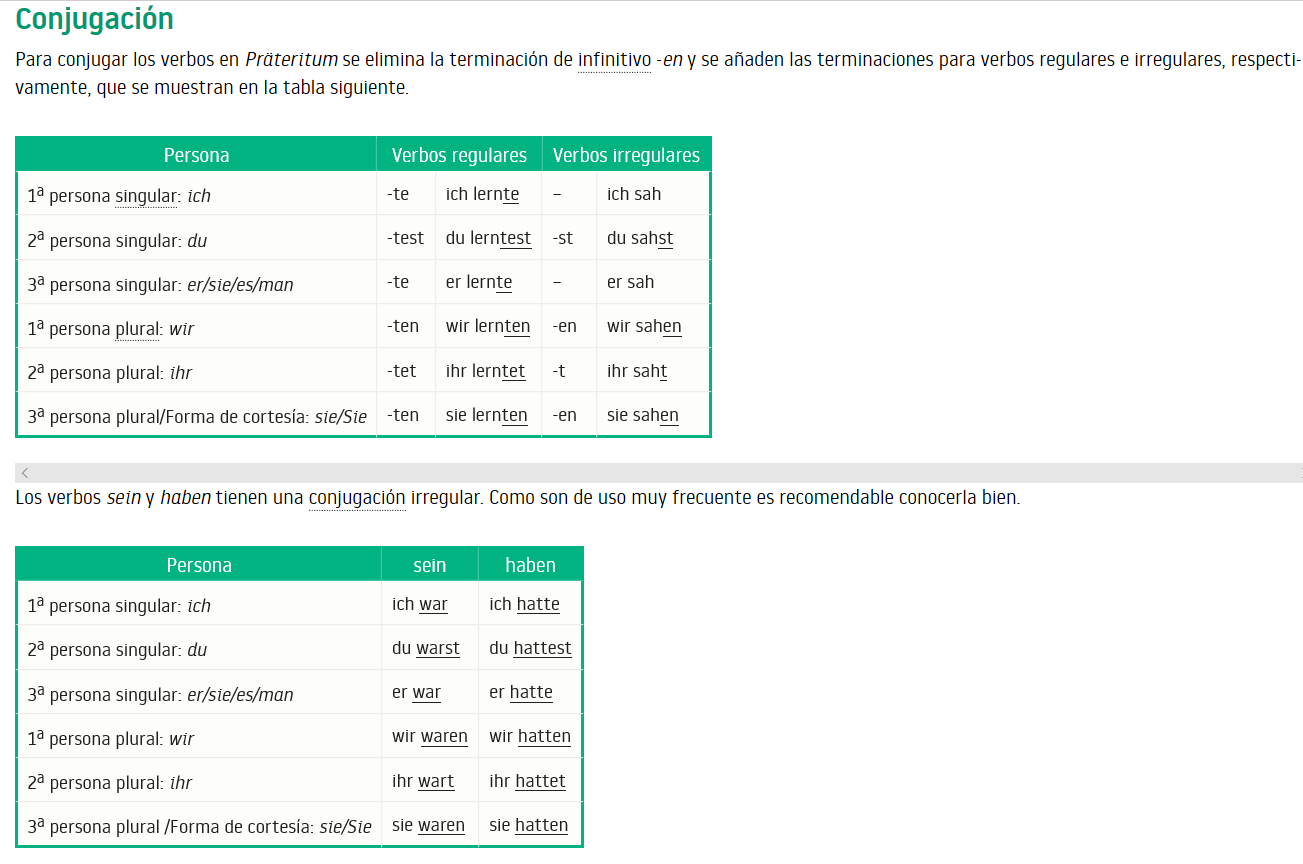 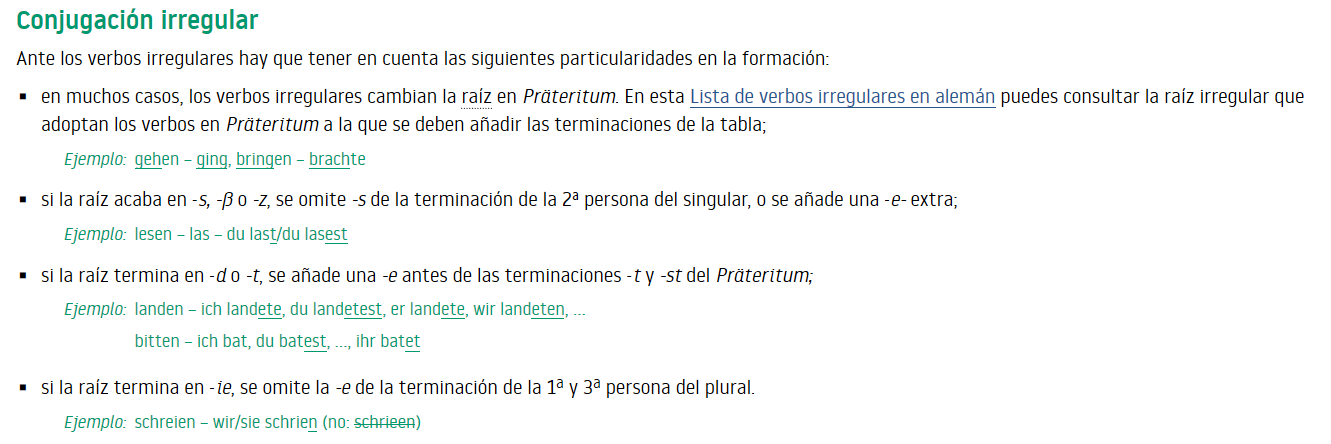 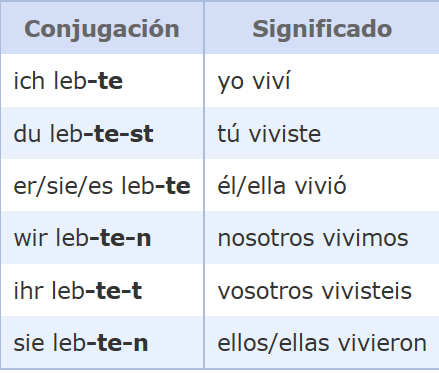 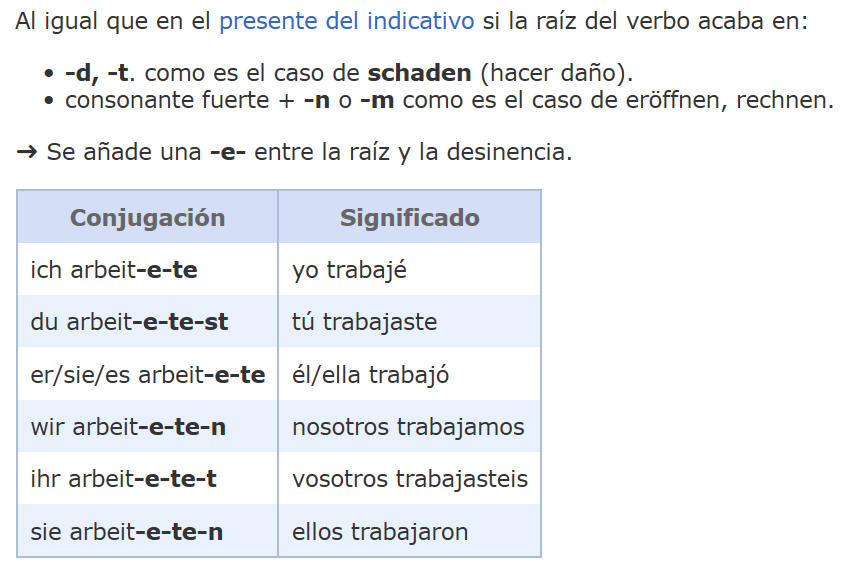 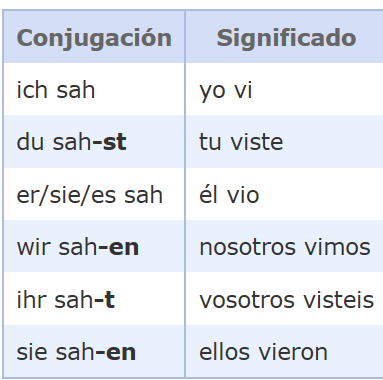 Vinculos: https://www.youtube.com/watch?v=zXhVI6RoT4Ahttps://www.youtube.com/watch?v=-iitmocYTukhttps://www.youtube.com/watch?v=VMPRHbkMRrIhttps://deutschmusikblog.de/category/niveaustufen/niveau-a1/page/3/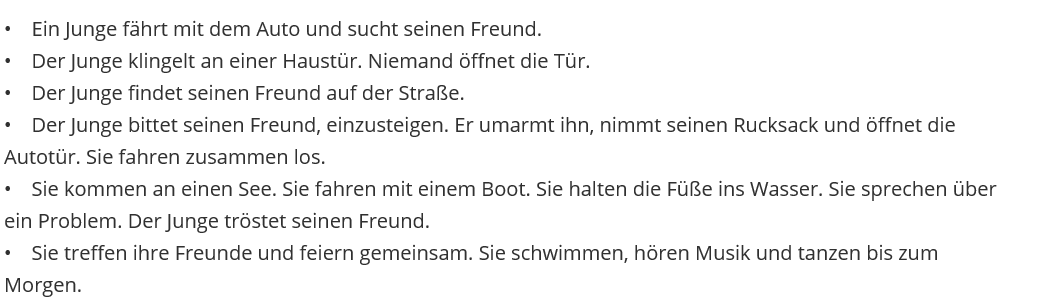 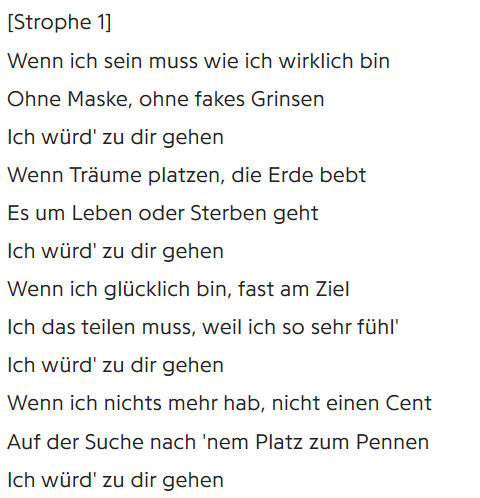 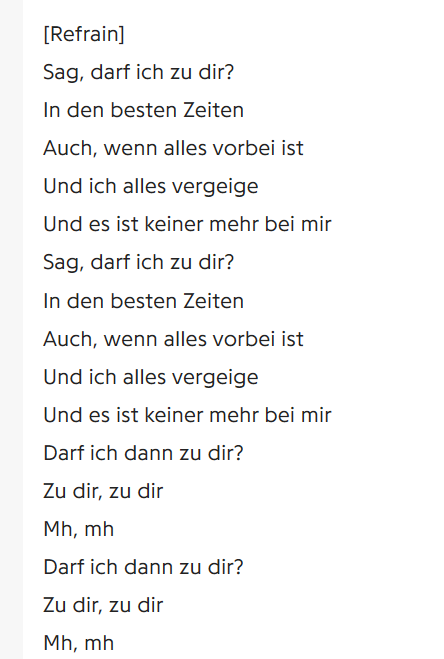 